MATEMÁTICA: GRUPO BANDEIRINHAATIVIDADE ONLINEVOCÊ TEM R$15,00 E QUER COMPRAR: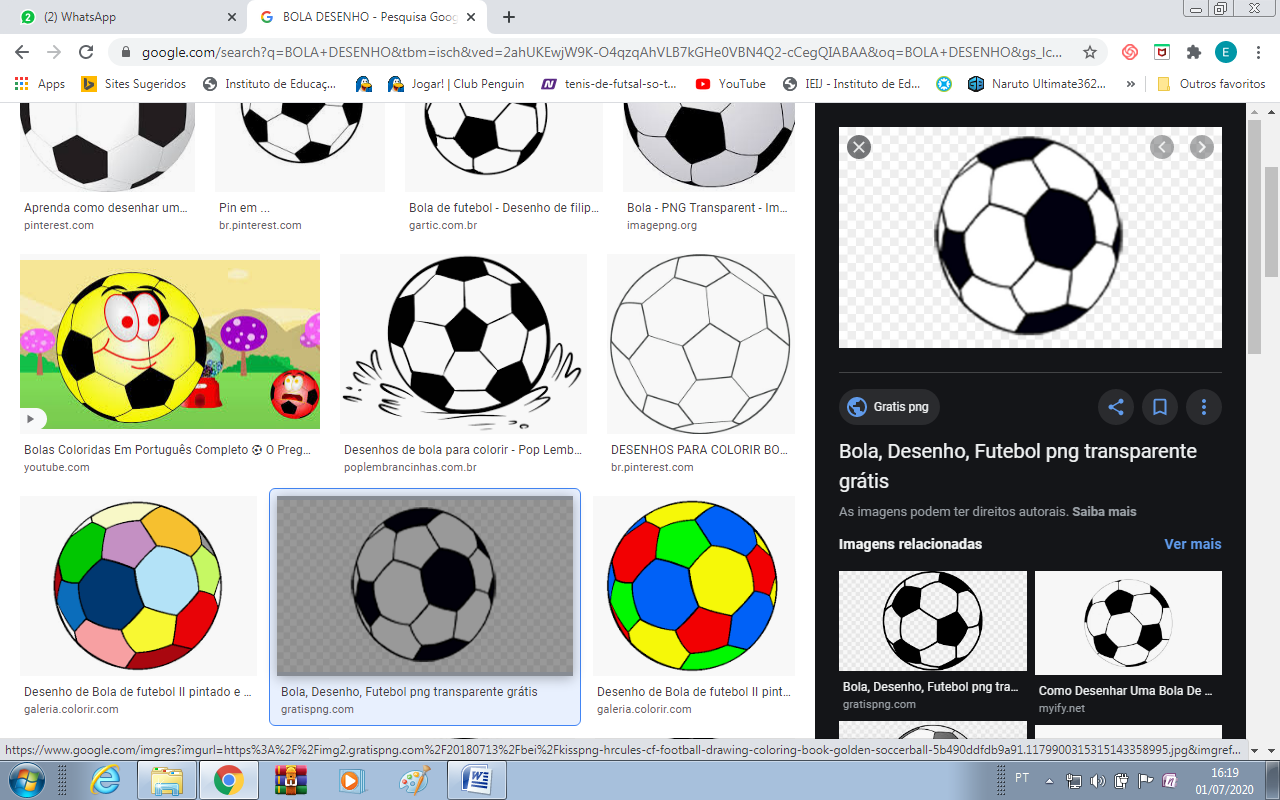 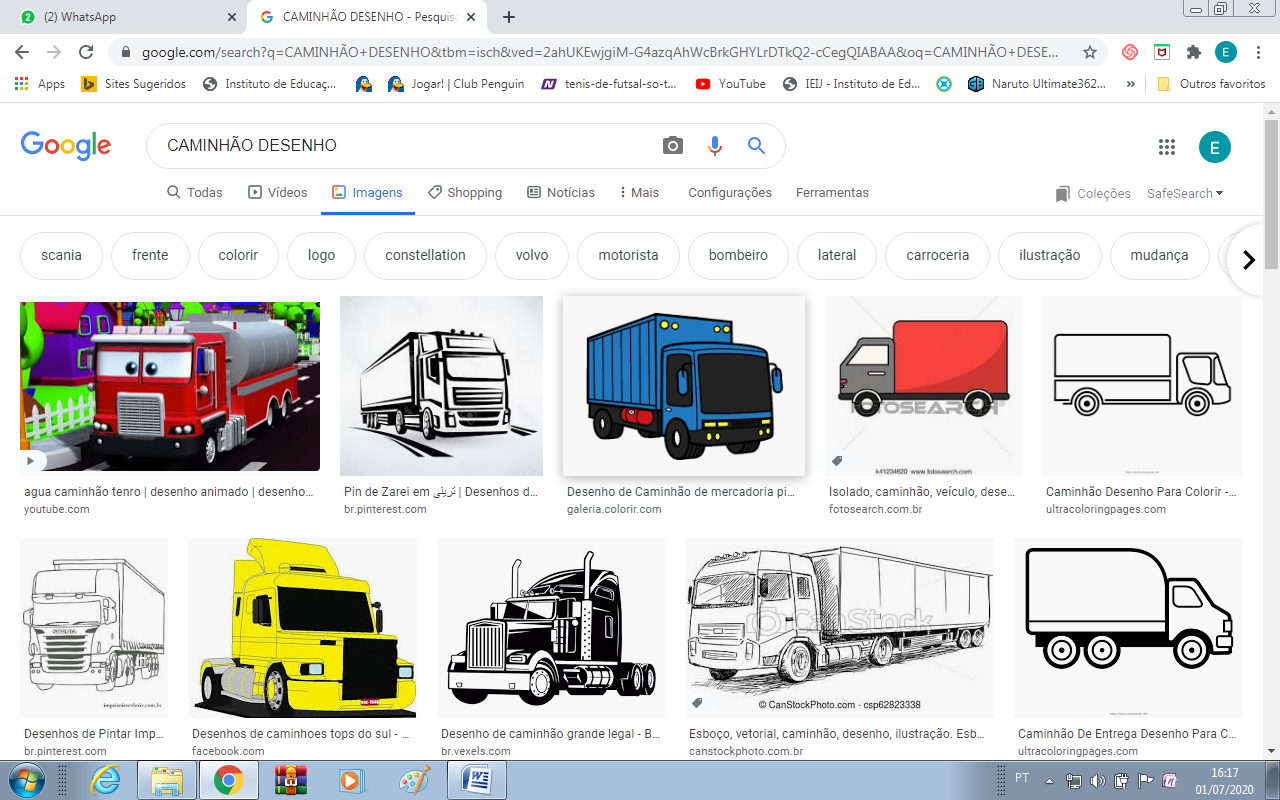 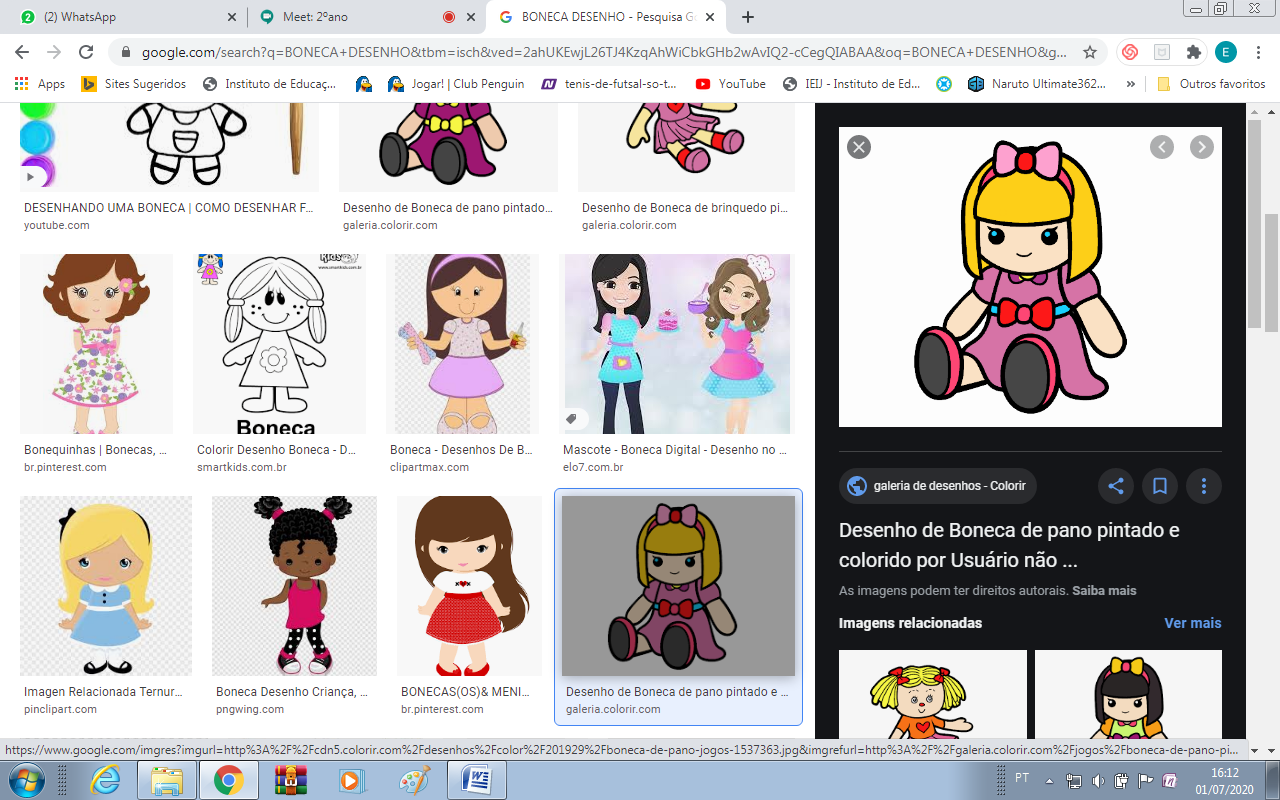 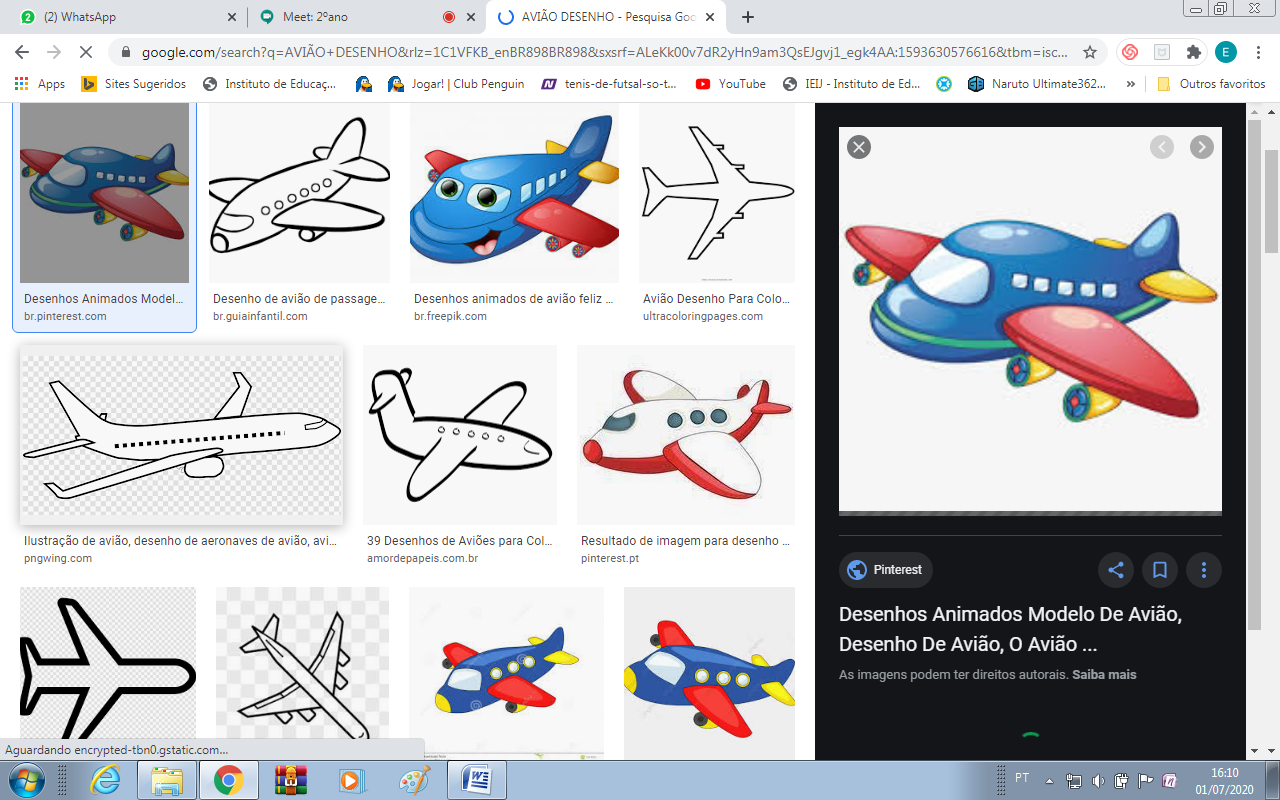 R$4,00	R$8,00                                        R$6,00	R$3,00  UMA BONECA E UMA BOLA.GASTOU R$___________.             _____________+_________=_____________TROCO R$____________.            _____________+_________=______________ UM AVIÃO E UM CAMINHÃO.GASTOU R$___________.             _____________+_________=_____________TROCO R$____________.            _____________+_________=______________ DOIS AVIÕES.GASTOU R$___________.             _____________+_________=_____________TROCO R$____________.            _____________+_________=______________